49.1. Слитно или раздельно? Перепиши это стихотворение в альбом без скобок! При этом будь очень внимательным: где –то в скобках прячутся предлоги –значит, писать их нужно раздельно, где –то приставки – значит, писать их нужно слитно, а где –то даже части слов –их тоже пиши слитно!Очень страшная история    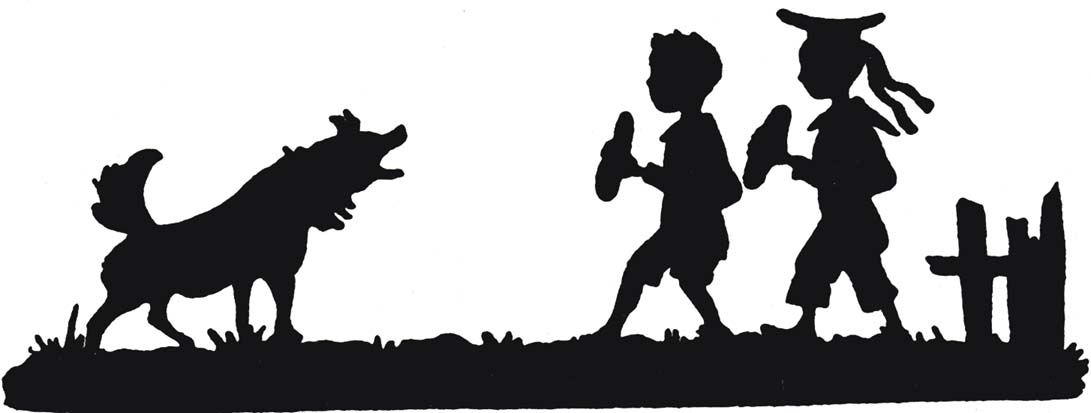 Доедая (с)маслом булку,
Братья шли (по)переулку.Вдруг на них из закоулка
Пёс большой (за)лаял гулко.
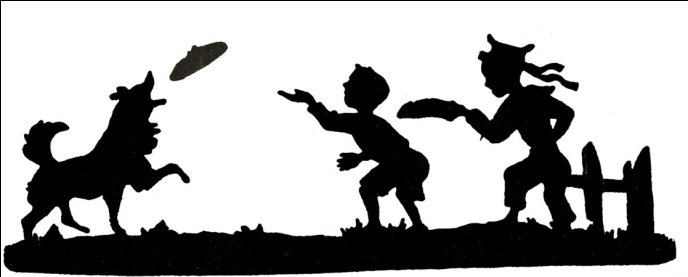 Сказал младший: "Вот (на)пасть,
Хочет он на нас (на)пасть.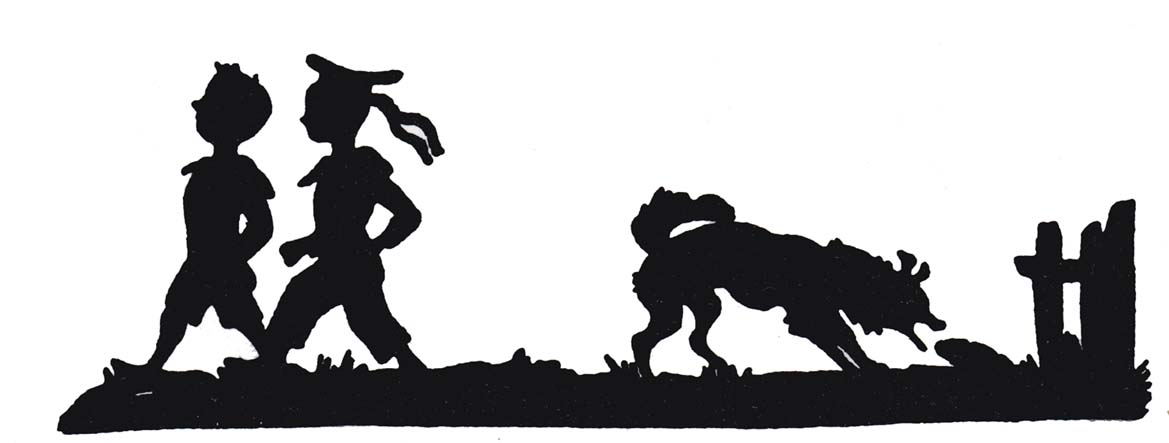 Чтоб в беду нам не (по)пасть,
Псу мы бросим булку (в)пасть!"
Всё окончилось прекрасно,
Братьям стало сразу ясно,Что на каждую прогулку
Надо брать с собою... 
           БУЛКУ!                                                                                                                             Д.Хармс    